C H R I S T I A N         R E F O R M E D         C H U R C H         I N         N O R T H         A M E R I C ACLASSICAL CREDENTIALSFor ministers, elders, and deacons, and delegates from emerging churchesTo Classis ___________________________________________________________________________To convene _____________________________________________________ at ___________________________________________________________________(date)							 (place)      The council of ________________________________________ Christian Reformed Church of __________________________________________ has appointed__________________________________(minister), ____________________________________(elder), and __________________________________(deacon)as delegates to the meeting of the classis referred to above. If a church is without a minister or the minister is unable to attend, an elder shall be delegated in place of the minister. The alternate delegates are __________________________________(minister), ___________________________________(elder), and __________________________________(deacon). In addition, the following officebearers from the emerging church, _______________________________________are delegated: __________________________________, ____________________________________, and __________________________________.      We instruct and authorize them to take part in all deliberations and transactions of classis regarding all matters legally coming before the assembly and transactedin agreement with the Word of God according to the conception of it embodied in the doctrinal standards of the Christian Reformed Church, as well as in harmonywith our Church Order.      We testify that our council faithfully adheres to the doctrinal standards of the Christian Reformed Church and diligently and effectively attends to ministrywithin our congregation, community, classis, denomination, and the broader .Questions Under Church Order Article 41Church Order Article 41 calls classis to assist its member churches in the following way:      In order to assist the churches, the classis shall allocate sufficient time at its meetings to respond to requests for advice or help from the churches, and at aminimum of one meeting annually shall allocate sufficient time to discuss at least one ministry issue that the classis considers to be especially important.1. In what aspect of your ministry would you like the assistance of classis?2. What aspect of ministry would you like to discuss at classis?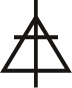 By order of the council,______________________________________________________, president__________________________________________________________, clerk__________________________________________________________, date Items of Information and Requests for Advice or Help of ClassisAdditional comments:By order of the council,___________________________________________________________, president___________________________________________________________, clerk___________________________________________________________ date